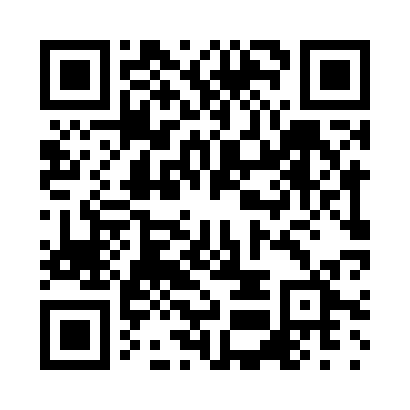 Prayer times for Požega, CroatiaWed 1 May 2024 - Fri 31 May 2024High Latitude Method: NonePrayer Calculation Method: Muslim World LeagueAsar Calculation Method: ShafiPrayer times provided by https://www.salahtimes.comDateDayFajrSunriseDhuhrAsrMaghribIsha1Wed3:395:3712:464:437:569:472Thu3:375:3612:464:437:579:493Fri3:345:3412:464:447:599:514Sat3:325:3312:464:448:009:535Sun3:305:3212:464:458:019:556Mon3:285:3012:464:458:029:577Tue3:255:2912:464:468:049:598Wed3:235:2812:464:468:0510:019Thu3:215:2612:464:468:0610:0310Fri3:195:2512:464:478:0710:0511Sat3:175:2412:464:478:0810:0712Sun3:155:2212:464:488:1010:0913Mon3:135:2112:464:488:1110:1114Tue3:115:2012:464:488:1210:1315Wed3:085:1912:464:498:1310:1416Thu3:065:1812:464:498:1410:1617Fri3:045:1712:464:508:1510:1818Sat3:025:1612:464:508:1610:2019Sun3:005:1512:464:508:1810:2220Mon2:585:1412:464:518:1910:2421Tue2:575:1312:464:518:2010:2622Wed2:555:1212:464:528:2110:2823Thu2:535:1112:464:528:2210:3024Fri2:515:1012:464:528:2310:3225Sat2:495:0912:464:538:2410:3326Sun2:485:0812:464:538:2510:3527Mon2:465:0812:474:548:2610:3728Tue2:445:0712:474:548:2710:3929Wed2:435:0612:474:548:2810:4030Thu2:415:0612:474:558:2910:4231Fri2:405:0512:474:558:2910:44